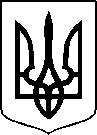 МІНІСТЕРСТВО ОХОРОНИ ЗДОРОВ’Я УКРАЇНИНАКАЗ16 лютого 2022 року 									310Про державну реєстрацію лікарського засобу (медичного імунобіологічного препарату) для екстреного медичного застосуванняВідповідно до статті 92 Закону України «Про лікарські засоби», 
пункту 2 Порядку державної реєстрації лікарських засобів, вакцин або інших медичних імунобіологічних препаратів для лікування та/або специфічної профілактики гострої респіраторної хвороби COVID-19, спричиненої коронавірусом SARS-CoV-2, під зобов’язання для екстреного медичного застосування, затвердженого постановою Кабінету Міністрів України від 29 грудня 2021 року № 1446, на підставі заяви від 8 лютого 2022 року № 2148 та вмотивованого висновку Державного підприємства «Державний експертний центр Міністерства охорони здоров’я України» за результатами експертної оцінки співвідношення «користь/ризик» та перевірки реєстраційних матеріалів на їх автентичність на лікарський засіб (медичний імунобіологічний препарат) під зобов'язання для екстреного медичного застосування від 14 лютого 2022 рокуНАКАЗУЮ:Зареєструвати та внести до Державного реєстру лікарських засобів України лікарський засіб (медичний імунобіологічний препарат) згідно з переліком, що додається.Контроль за виконанням цього наказу покласти на першого заступника Міністра Комаріду О.О.Міністр                                                                                           Віктор ЛЯШКОПЕРЕЛІКзареєстрованих ЛІКАРСЬКИХ ЗАСОБІВ (медичних імунобіологічних препаратів) для екстреного МЕДИЧНОГО застосування, які вносяться до державного реєстру лікарських засобів УКРАЇНиВ.о. Генерального директора Директорату фармацевтичного забезпечення		       		                                                   Іван ЗАДВОРНИХ.20200      КиївДодаток до наказу Міністерства охорони здоров’я України «Про державну реєстрацію лікарського засобу (медичного імунобіологічного препарату) для екстреного медичного застосування»від  16.02.2022  року  № 310№ п/пНазва лікарського засобуФорма випуску (лікарська форма, упаковка)ЗаявникКраїнаВиробникКраїнаРеєстраційна процедураУмови відпускуРекламуванняНомер реєстраційного посвідченняПАКСЛОВІД / PAXLOVID®таблетки, вкриті плівковою оболонкою, по 150 мг та таблетки, вкриті плівковою оболонкою, по 100 мг; по 4 таблетки, вкриті плівковою оболонкою, по 150 мг та по 2 таблетки, вкриті плівковою оболонкою, по 100 мг у блістері, по 5 блістерів в картонній упаковці з маркуванням англійською мовоюПфайзер Ейч.Сі.Пі. КорпорейшнСШАПфайзер Менюфекчуринг Дойчленд ГмбХ, Німеччина;Пфайзер Італія С.р.л., ІталiяНімеччина/Італіяреєстрація лікарського засобу (медичного імунобіологічного препарату) для екстреного медичного застосування:
реєстрація на 1 рікза рецептомНе підлягаєUA/19223/01/01